SEYA in collaboration with: 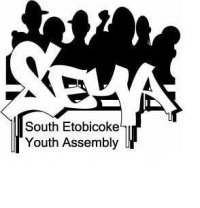 LAKESHORE COLLEGIATE INSTITUTE LEADERSHIP CAMPDear Attendee and Parent/Guardian,We are pleased that you (LCI student)  or your child have the opportunity to attend our week long leadership camp. This camp is designed around teamwork, self development and leadership development and will be a great learning experience for those who are participating.The camp will take place the week of August 12-16 from 12-5 pm each day. The camp will be based out of LAMP Community health Centre (185 5th street), the Humber College Community Gym 300 Birmingham and includes a field trip Friday August 16, 2013 on a Tim Horton’s Luxury Coach. The youth are asked to be ready to meet daily on location and be on time.We will provide lunch for the participants every day at noon sharp. Please arrive on time.Youth will have an opportunity to participate in many different self development workshops including Goal setting Team building/LeadershipRespect and Social SkillsEmployment skillsArts & activity based learning Attached is the consent form for the camp rules and guidelines. This camp is 100% free of charge to all the participants HOWEVER youth are responsible for ANY damages they cause and any costs associated.All youth and parents/guardians have to sign a code of conduct agreement prior to arriving for the camp in order to participate, the agreement is attached. If for any reason some of the rules are broken, the offending youth will be sent home IMMEDIATELY.  Due to the nature of this camp, we cannot tolerate any bad or inappropriate behaviour, disobedience, property damage, or illegal actions. Last year was excellent, the campers all really enjoyed themselves and made great friendships.Yours Truly,Jasmin DoohHealth promoter Community RelationsLAMP Community Health CentreSouth Etobicoke Youth Assembly (SEYA)W: 416.252.6471 ext . 308E: jasmind@lampchc.orgSEYA x LCI LEADERSHIP CAMPPERSONAL INFORMATIONPlease print clearly:First Name: 					 	Last Name: 				Date of Birth: 						Grade: 			Phone Number: 					 	Cell: _________________________E-mail: 						Health Card Number: 							EMERGENCY CONTACT INFORMATION:Name of Contact: 						 	Relation: 					Phone Number:  Daytime:					              Evening: 					ADDITIONAL INFORMATION:Do you have any medical conditions we should be aware of? If so please explain:________________________________________________________________________________________________________________________________________________________________________________________________________________Is there any medication you will need to take? If so please explain:________________________________________________________________________________________________________________________________________________________________________________________________________________Do you have any specific dietary restrictions and/or allergies? If so please explain:________________________________________________________________________________________________________________________________________________________________________________________________________________Code of Conduct AgreementI 				 		(full name) Agree to the following:I understand that for the duration of the camp, SEYA/LAMP staff will be enforcing a ZERO tolerance policy for misbehaviour – there are no second chances. I will listen to and follow the instructions of my camp councillors and LAMP staff AT ALL timesI will comply with all ground rules decided on by the groupI understand that under NO circumstances are alcohol or illegal drugs permitted during the campI understand that if I damage ANY property I will be held personally responsible.I agree to participate fully and attend ALL sessions ON TIME. I understand that if I break even ONE of the above mentioned rules I will be sent home immediately and am responsible for the consequences of my actions. Student Signature						DateI have reviewed and agree to all rules and expectations.I				herby give permission for my daughter/son 				 to take part in the SEYA x LCI Summer Camp the week of August 12-16, 2013Parent/Guardian Signature                              			Date